        	  FORMULAIRE D’INSCRIPTION EXPO-ATELIER« Air l’expo qui inspire » Du 16 novembre 2020 au 23 décembre 2020Lieu : SEINERGY LAB, 53 avenue Paul Raoult, 78 130 Les Mureaux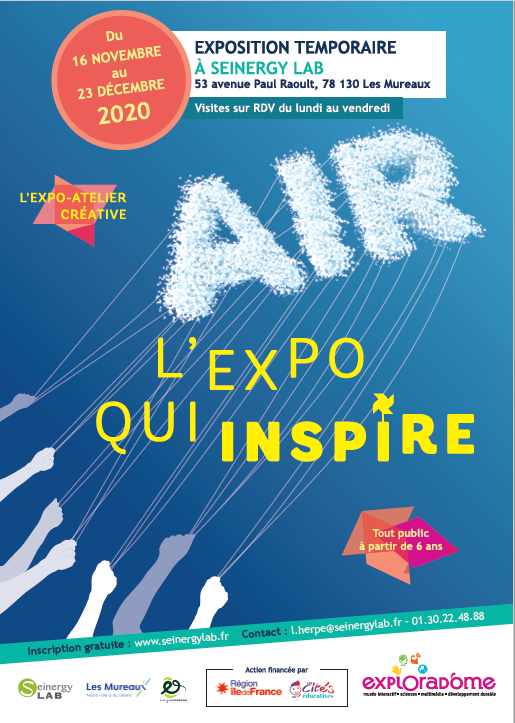 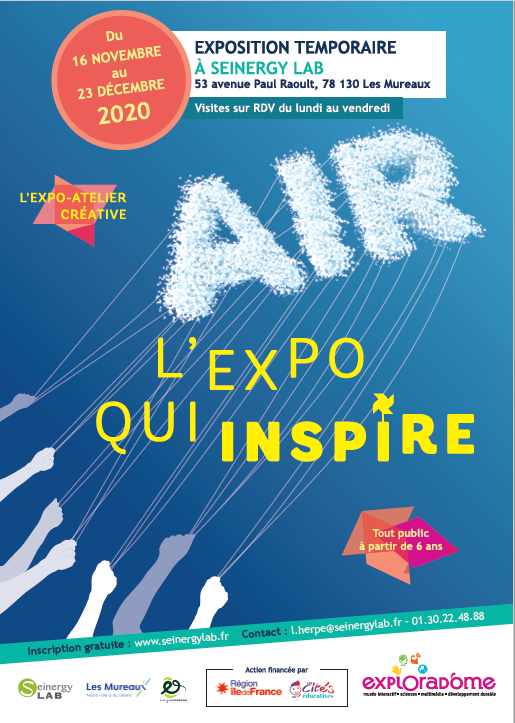 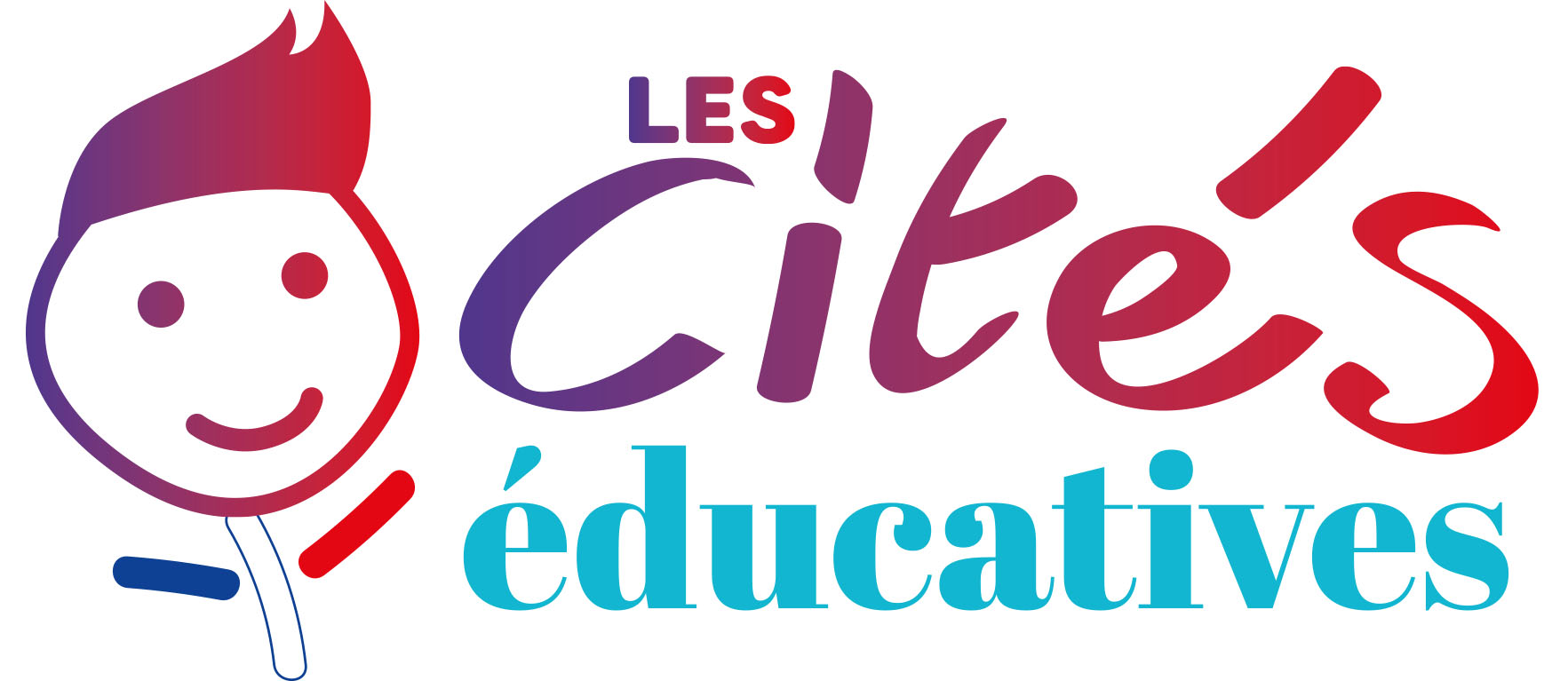 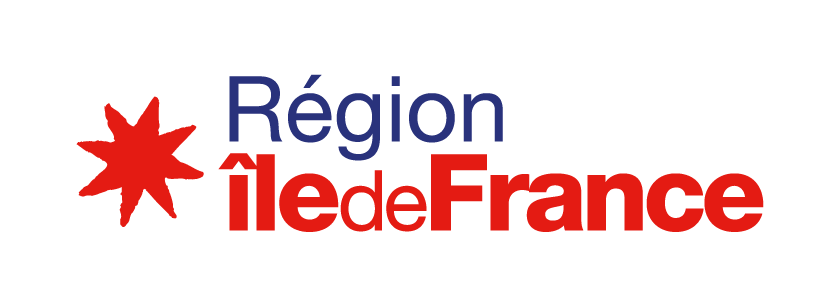 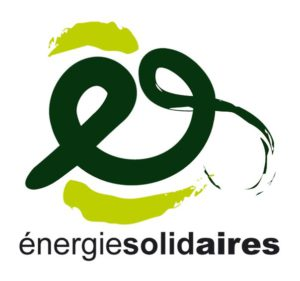 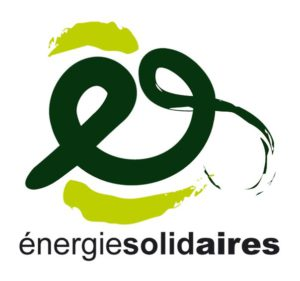 